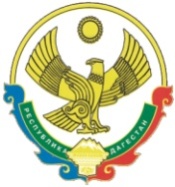 РЕСПУБЛИКА  ДАГЕСТАНСОБРАНИЕ   ДЕПУТАТОВГОРОДСКОГО ОКРУГА «ГОРОД КАСПИЙСК»368300, РД, г. Каспийск, ул. Орджоникидзе, 12, тел. 8 (246) 5-10-67, факс 8 (246) 5-10-67 сайт: kasp.info@yandex.ru.                    16 июня 2016 годРЕШЕНИЕ №5511-ой очередной сессии Собраниядепутатов городского округа «город Каспийск»шестого созыва«О внесении изменений в Решение Собраниядепутатов городского округа «город Каспийск»№ 24 от 29.12.2015 г. «О бюджете городскогоокруга «город Каспийск» на 2016 год».     В соответствии с Бюджетным кодексом Российской Федерации, Федеральным Законом от 06.10.2003года№131-ФЗ «Об общих принципах организации местного самоуправления в Российской Федерации» руководствуясь Уставом городского округа «город Каспийск» Собрание депутатов городского округа «город Каспийск,	           РЕШАЕТ:     1. В целях реализации проекта местных инициатив, создавшуюся экономию по заработной плате Контрольно-счетной комиссии муниципального образования в сумме 100,0тыс. руб. направить на софинансирование расходов (размере 5%) на реализацию данного проекта.   2.Финансовому управлению произвести следующие изменения в бюджетную роспись:.     3. В приложениях № 6  «Распределение бюджетных ассигнований  на 2016 год по разделам, подразделам, целевым статьям и видам расходов классификации расходов бюджета» и  № 7 «Ведомственная структура расходов бюджета муниципального образования городской округ «город Каспийск» на       2016год » к Решению  Собрания  депутатов  городского округа        «город Каспийск» № 24 от 29.12.2015г.   «О бюджете городского округа «город Каспийск» на 2016 год» произвести соответствующие изменения.      4. Настоящее Решение вступает в силу со дня опубликования в газете «Трудовой Каспийск». Глава городского округа «город Каспийск»	                                                                 М.Абдулаев           Председатель Собрания депутатов 	                                    городского округа «город Каспийск»                                                                А.Джаватов                        №п/пНаименованиеКБККБККБККБКСумма№п/пНаименованиеСумма№п/пНаименованиеведомствоРПРЦелевая статьяВидрасходовСумма1.ГорадминистрацияОбщегосударственные вопросы00101Контрольно-счетная комиссия00101069370020000121-100,0Национальная экономика00104Кап. ремонт дворовых территорий 00104091520000590243+100,0Всего по бюджету:-